АДМИНИСТРАЦИЯ УНИНСКОГО МУНИЦИПАЛЬНОГО ОКРУГА  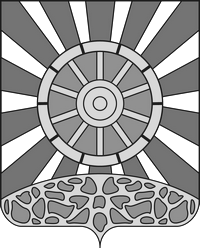 КИРОВСКОЙ ОБЛАСТИПОСТАНОВЛЕНИЕ31.05.2022	                                                                                        № 332пгт УниОб окончании отопительного периода 2021/2022 годаВ соответствии со статьей 7, пунктом 4 части 1 статьи 16, статьей 43
Федерального закона от 06.10.2003 № 131-ФЗ «Об общих принципах
организации местного самоуправления в Российской Федерации», в связи с повышением температуры наружного воздуха, администрация Унинского муниципального округа ПОСТАНОВЛЯЕТ:1. Рекомендовать теплоснабжающим организациям, учреждениям здравоохранения, образования, социально-культурной сферы завершить отопительный сезон с 31.05.2022 в многоквартирных домах и учреждениях здравоохранения, образования, социально-культурной сферы.2.	Настоящее постановление подлежит опубликованию в Информационном бюллетене органов местного самоуправления  Унинского муниципального округа  и размещению на официальном сайте Унинского муниципального округа.Глава Унинского муниципального округа                                                                    Т.Ф. Боровикова